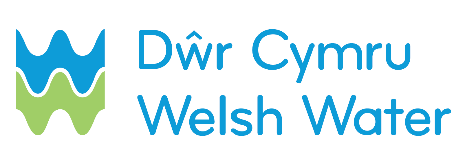 This form must be filled and emailed to self.lay@dwrcymru.com. It should be used when DCWW is to connect up self-laid mains to the existing network and submitted 5 calendar days in advance of the date on which the self-laid mains are to be pressure tested and chlorinated.  Scheme name: __________________________________________________________________ Self-lay Provider name (SLP): ______________________________________________________ Contact name: __________________________________________________________________ Contact telephone number (preferably mobile):_________________________________________ Date sent to DCWW:   D   D  /   M  M   /  Y    Y   Y    Y Dwr Cymru Welsh Water Scheme Number  Site address: ___________________________________________________________________ _________________________________________ Postcode_____________________________ Are there any Customers affected?		 Yes    	No If Yes, please provide details: Customer No.1 Customer No.2 Customer No.3  Customer No.4  Customer No.5  Customer No.6  Customer No.7  Customer No.8  Customer No.9  Customer No.10Please specify the date when you intend: To pressure test the mains:		D   D   /  M   M  /   Y   Y    Y   Y 	 To chlorinate the mains:		D   D   /  M   M  /   Y   Y    Y   Y  To require connection*:		D   D   /  M   M  /   Y   Y    Y   Y	  *subject to successful sample results